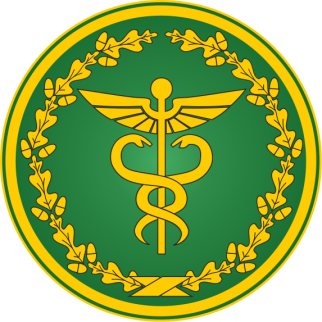 ДЕРЖАВНАПОДАТКОВА СЛУЖБАУКРАЇНИ